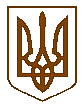 УКРАЇНАБілокриницька   сільська   радаРівненського   району    Рівненської    областіВ И К О Н А В Ч И Й       К О М І Т Е ТПРОЕКТ    РІШЕННЯ січня  2020  року                                                                                                    №                                         Про визначення видів безоплатнихсуспільно корисних робіт для порушників, на яких судом накладено адміністративне стягнення у виді громадських робіт та засуджених до покарання у виді громадських робіт і перелік об’єктів для відбування згаданими особами громадських робіт в 2020 році              Заслухавши та обговоривши інформацію сільського голову Т.Гончарук та на виконання листа Рівненського міськрайонного відділу філія державної установи «Центр пробації» у Рівненській області від 19.12.2018 року № 40/14/15947-19 щодо визначення видів безоплатних суспільно корисних робіт для порушників, на яких судом накладено адміністративне стягнення у виді громадських робіт та засуджених до покарання у виді громадських робіт і перелік об’єктів для відбування згаданими особами громадських робіт в 2020 році, Керуючись ст. ст. 301, 3213 Кодексу України про адміністративні правопорушення, ст. 140, 144 Конституції України та ст. 59 Закону України «Про місцеве самоврядування в Україні», виконавчий комітет Білокриницької сільської ради ВИРІШИВ:    1.Визначити види безоплатних суспільно корисних робіт для порушників, на яких судом накладено адміністративне стягнення у виді громадських робіт та засуджених до покарання у виді громадських робіт і перелік об’єктів для відбування згаданими особами громадських робіт в 2020  році.    2. Погодити перелік об'єктів, на яких особи, засуджені до покарання у виді громадських робіт і особи, на яких судом накладено адміністративне стягнення у вигляді громадських робіт.    3. Контроль даного рішення покласти на сільського голову Т. Гончарук та діловода О. Дорощук (додається додаток 1).Сільський голова                                                                  Тетяна ГОНЧАРУКДодаток 1до рішення виконавчого комітету                                                                                         від  «___» січня  2020 р. № ___                                                                                                            Види безоплатних суспільно корисних робіт для порушниківна яких судом накладено адміністративне стягнення у виді громадських робіт та перелік об’єктів для відбування порушниківгромадських робіт в 2020 роціУпорядження меморіалів, пам’ятників, братських могил та інших місць поховання загиблих захисників Вітчизни.Роботи при проведенні благоустрою або впорядкування об’єктів соціальної сфери.Благоустрій  та озеленення територій населених пунктів, кладовищ, зон відпочинку і туризму, придорожніх смуг.Роботи в сільській місцевості на впорядкуванні територій приватних житлових будинків одиноких осіб з числа ветеранів війни та інвалідів, що проводяться  за рішеннями органів місцевого самоврядування.Надання допомоги сім'ям учасників АТО.Інші доступні види трудової діяльності.Секретар сільської ради                                                                 Інна Захожа